«Инновационный подход к развитию и обучению детей дошкольного возраста»Методист Жданова Ольга Иосифовна     КГКП «Ясли-сад «Алтын бесік» Отдела образования Костанайского района Управления образования акимата Костанайской области»В Послании Президента Республики Казахстан - У нашего народа есть пословица: «Ел боламын десең, бесігіңді түзе» («Будущее страны формируется в колыбели младенца»).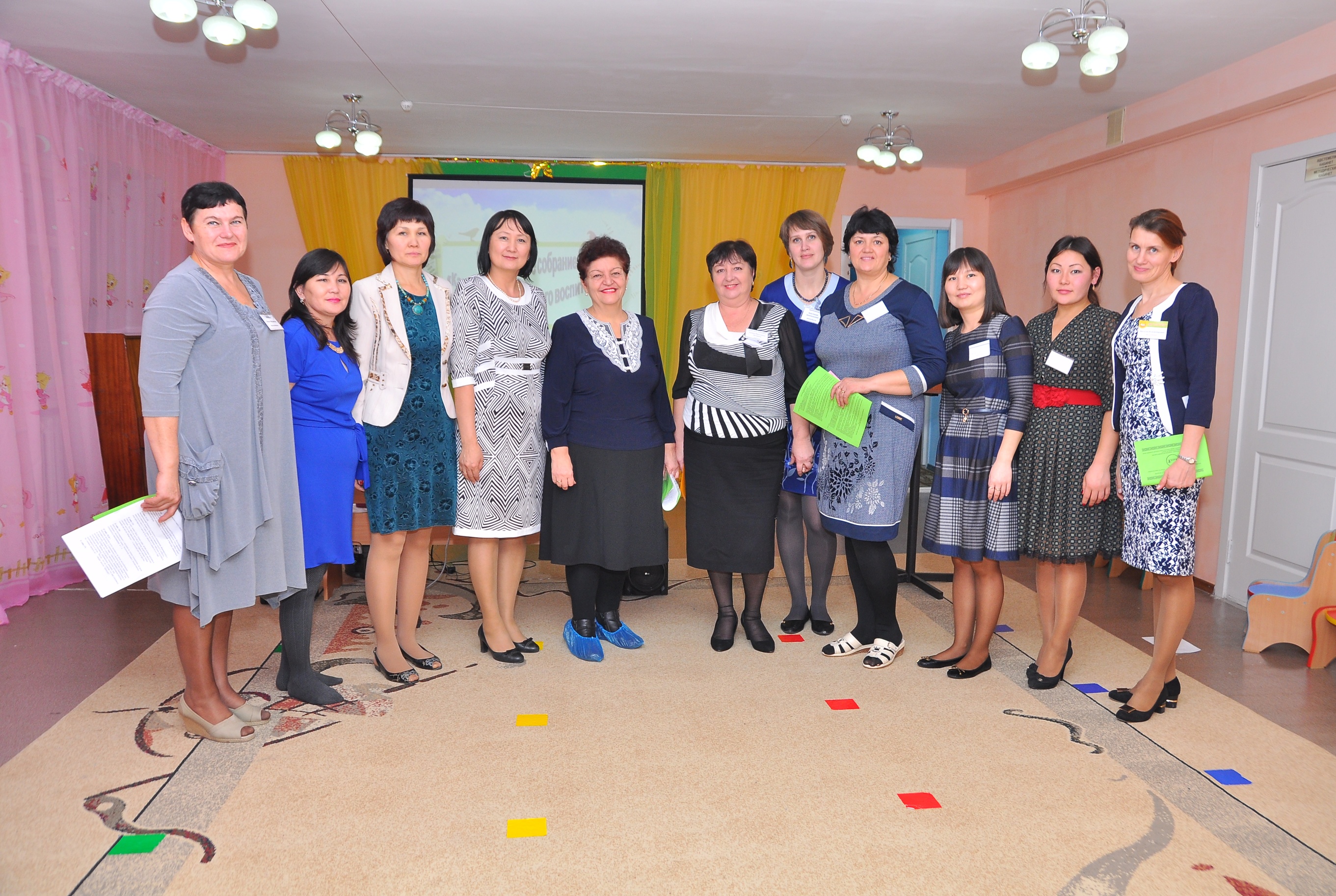 Поэтому сфера дошкольного воспитания должна быть приоритетной.Казахстану необходимо переходить на новые методы.Инновационные процессы на современном этапе развития общества затрагивают в первую очередь систему дошкольного образования, как начальную ступень раскрытия потенциальных способностей ребёнка. Развитие дошкольного образования, переход на новый качественный уровень не может осуществляться без разработки инновационных технологий. Инновации определяют новые методы, формы, средства, технологии, использующиеся в педагогической практике, ориентированные на личность ребёнка, на развитие его способностей.Инновационные технологии сочетают прогрессивные креативные технологии и стереотипные элементы образования, доказавшие свою эффективность в процессе педагогической деятельности. Немаловажным в дошкольном образовании является речевое развитие детей дошкольного возраста посредством разнообразных методов и приемов в инновационном подходе.                                                                                                           Проблема речевой недостаточности дошкольников заключается в том, что в настоящее время ребенок  мало времени проводит в обществе взрослых (все больше за компьютером, у телевизора или со своими игрушками), редко слушает рассказы и сказки из уст мамы с папой.В работе по развитию речи детей  дошкольного возраста я использую свой практический материал по мнемотехники. Мнемотехника-это система методов и приёмов, обеспечивающих успешное освоение детьми знаний об особенностях объектов природы, об окружающем мире, эффективное запоминание рассказа, сохранение и воспроизведение информации, и конечно, развитие речи. 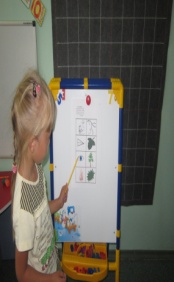 Использовать мнемотаблицы можно для:                                           - обогащения словарного запаса; - при обучении составлению рассказов;- при пересказах художественного произведения;                       - при отгадывании и составлении загадок;                       -при заучивании стихов.                                                                                                         Также в работе по развитию речи я опробировала  и применила метод синквейн  Синквейн слово французское, в переводе означает «стихотворение из пяти строк». Форма синквейна была разработана американской поэтессой Аделаидой Крэпси . Сравнительно недавно педагоги стали применять синквейн для координации пальцев при письме. использовать его как метод развития речи.   Алгоритм синквейна для детей, которые пока не умеют читать: Условные обозначения: 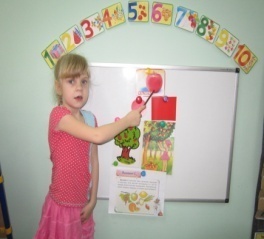 слова-предметы (существительные) слова-признаки (прилагательные) слова-действия (глаголы) слова-предметы (существительные) Также своей работе  по развитию речи я   применила и методику «Карты ума»  Тони Бьюзен  для детей старшего дошкольного возраста. «Карты ума» - это инструмент, за универсальность их недаром называют «швейцарским ножиком мышления».  «Карты учат» анализировать информацию и выделять ключевые слова. Они идеально подходят для планирования. Осминожка, с разноцветными щупальцами и ключевыми словами – ассоциациями, а в центре голова - тема. В результате своей работы  создала, апробировала и залецензировала практическое пособие «Лексический калейдоскоп» для закрепления  графо-моторных навыков, обогащению словаря, развитию логического мышления, упражняясь по которым малыши также натренируют мышцы руки и добьются правильной координации пальцев при письме.   Применение инновационных методов и приёмов в работе по развитию речи помогает детям дошкольного возраста развивать основные психические процессы - память, внимание, образное мышление и сокращает время обучения связной речи.Литература:Государственный общеобязательный стандарт дошкольного воспитания и обучения: РК, 2012  № 1080Майер А. А. Управление инновационными процессами в ДОУ: Методическое пособие. – М.: ТЦ Сфера, 2008.Поташник М. М. , Хомерики О. Б. Структуры инновационного процесса в образовательном учреждении//Магистр. 1994. №5.Сластенин В. А. , Подымова Л. С. Педагогика: инновационная деятельность. М, 2003.